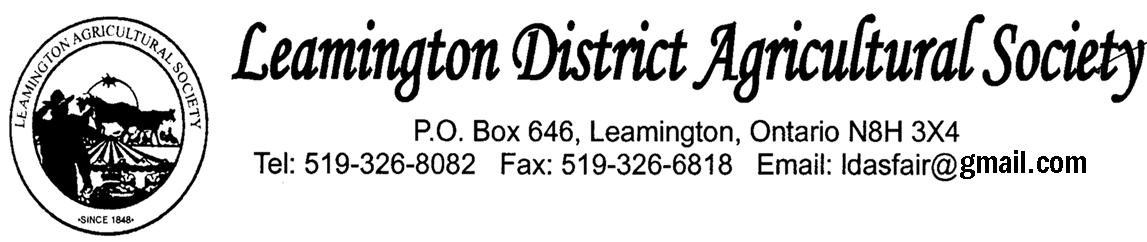 HOMECRAFTSTammy Wiper – ConvenorAmanda Dunn - Homecraft DirectorJane Piper & Loralee Scratch - VolunteersRULES AND REGULATIONSOne entry with $3.00 membership Entries are to be submitted by Monday JUNE 3H, 2019. A committee will be prepared to receive entries between 9am and 7pm. Please no exhibits before or after these times.Only one entry to be submitted for each numbered section. Exhibitors bringing in late exhibits will be allowed to display their work but it will not be judged.Any article in the opinion of the judge and the committee that has been exhibited more than 2 years may be disqualified. Judges of this department are authorized by the director of the Society to disregard all soiled, defaced or old work, and award prizes to new and modern work.All exhibits must have tags filled out with the correct exhibitor’s number.NO TIES FOR PRIZES.In case of no competition, unless the exhibit is worthy, the prize may be withheld.Junior is under the age of 18.Pick-up: Exhibitors must make arrangements to claim their exhibits on Sunday, June 16th, 2019 between 5pm and 7pm. NO EXHIBITS ARE TO BE REMOVED BEFORE THIS TIME. No responsibility will be assumed for any exhibit not removed within the time and date specified.Class 25Standards for judging entries in Class 25 will be based on colour, harmony, good design, good proportion, suitability of material, workmanship and cleanliness. Prizes except where otherwise stated will be awarded as follows;1st - $8, 2nd - $6, 3rd - $4Living Room AccessoriesAfghan crochet, no less than 40”x 60”Afghan and other technique no less than 40” x 60”.Pillow any kind.Wall Hanging – pieced, maximum size 48” x 60”Wall Hanging – machine applique, maximum size 48” x 60”Wall Hanging – any other technique, maximum 48” x 60”.Dining Room AccessoriesPlacemats – two any styleTable Runner – any technique maximum 48” x 60”Doilies Kitchen AccessoriesPotholders – two, quiltedPot Holders – two, noveltyBedroom AccessoriesAfghan – baby size, crochetAfghan – baby size knittedPillowcase – one pair, any techniqueMiniature quilt – pieced, maximum 24” x 30”Blanket – Any technique – no less than 40” x 60”Doll bed quilt – minimum size 20” x 25” up to a maximum size of 25” x 30” doll bed quilt, any technique, original design – no pattern help. Quilted by maker, hand or machine.Section 18 -  Prize money $10 - $8 - $6Quilt – crib size, pieced, machine quilted by makerQuilt – crib size, pieced, professionally machine quiltedQuilt – crib size, machine appliqued, machine quilted by makerQuilt – crib size, cheater cloth panel, hand quiltedQuilt – crib size, cheater cloth panel, machine quilted by makerQuilt – crib size, any other technique or combinationQuilt – lap size, pieced, machine quilted by makerQuilt – lap size, any technique, hand quiltedQuilt – bed size, pieced and hand quiltedQuilt – hand appliqued – hand quiltedQuilt – bed size, pieced, machine quilted by makerQuilt – bed size, pieced, professionally machine quiltedQuilt – bed size, appliqued, professionally machine quiltedQuilt – bed size, appliqued, machine quilted by makerQuilt – bed size, pieced and appliqued mixed, professionally machine quiltedQuilt – hand embroidered quilt any size, machine quiltedQuilt – red work, professionally machine quilted, any size	Quilt – bed size, any combination of techniques, no cheater, and hand quiltedQuilt – bed size, any combination of techniques, no cheater, professionally machine quiltedAny quilt, any technique - tied New quilters 1st quilt any size quilted by makerAny group quilt – any techniqueQuilt – top only – piecedQuilt – top only – any combination of techniquesQuilt blocks – 4, mounted minimum 4” x 4”, piecedQuilt blocks – 4, mounted minimum 4’ x 4”, hand appliquedQuilt blocks – 4, mounted minimum, 4” x 4”, any combinationQuilt – any techniqueAccessoriesPrize money 1st - $8, 2nd - $6, 3rd - $446. Decorated guest towel47. Decorated grapevine wreath48. Wreath made from articles of nature49. Wood working any article50. Jewellery – any article, handmade51. Jewellery – set of 2 any combination52. Any recycled art jewelry53. Doll – hand made, stuffed54. Purse – any technique55. Tote bag – quilted56. Tote bag – any style57. Felted Article58. Cross stitch – framed, ready to hang59. Sampler with message – framed, ready to hang60. Any other technique – framed picture 61. Infant sweater – bonnet – booties – crochet62. Any other crochet article63. Crochet – adult slippers64. Crochet – tea cup & pot cozies65. Crochet - animals66. Infant sweater – bonnet – booties – knitted67. Any other knitted article68. Rug – any technique69. Recycle a bag – made from and recycled article70. Any other article made from recycled fabric71.. Any other craft not listed72. Any article of clothing – sewn – crochet – knitted etc.73. Any other sewn holiday article in a calendar year – e.g. Valentine’s, Easter, Hallowe’en etc.Christmas Corner	74. Any three Christmas decorations – not made from a kit	75. Christmas wreath – any style	76. Christmas gift bag	77. Table runner any other technique78. Table runner – original machine appliqued – Christmas theme – machine quilted by maker79. Christmas quilt – any technique80. Christmas placemats – two any style81. Christmas wall hanging – any technique and or combination – no cheater – machine quilted by makerFrom bygone days82. A collection of old keys – 8 or more on a tray83. 4 items from Gramma’s trunk84. 6 different items from Gramma’s cupboard85. A collection of old postcards86. 4 items from Grandpa’s trunkSenior Section – 60 & over87. Potholders – 2 any style88. Apron – any technique89. Any article of knitting90. Any article of crochet91. Any article of needlepoint & cross stitch 92. One quilt block – mounted – any technique93. Pillow – any style94. Any stuffed toy95. Any other craft from bygone days96. Any article celebrating the Leamington fairJunior homecraft Youth to 18 yearsPrize Money 1st - $8, 2nd - $6, 3rd - $497. Any article of sewn sleepwear98. Any pillow99. Stuffed animal - child safe100. Decorated T-shirt or sweatshirt101. Recycle Dad’s old work clothes into a usable item102. Quilt any technique103. Quilt block – any technique104. Decorated wreath – any theme105. Wall hanging - any theme – any technique106. Decorated guest towel – any technique107. Jewellery – hand made108. Any other creative article109. Design a case for your electronic device – any technique110. Design a bookmark from any material111. Lego creation112. Duct tape article113. Pillow case – sewn114. Embroidery floss bracelet115 Recreate a game from bygone days116. Mud pie (most creative)117. Floral designs using footwear118. Different styles of Barbie clothes using nature119. 20 different weed seedsSPECIALSPRESIDENT’S CHALLENGE: Home Sweet Home   Prize amounts for this commemorative 171st special 1st -$50, 2nd - $35, 3rd - $25, 4th - $15, 5th - $15, 6th - $10 Quilt item must have at least one house block, any size, any colours. For Erie Shores Quilters Guild members only. #24. A stitch in time#66. A stitch in time#81. Presidents special - $50 from Tammy Wiper#97. A stitch in time